Harbour studyInclusion criteria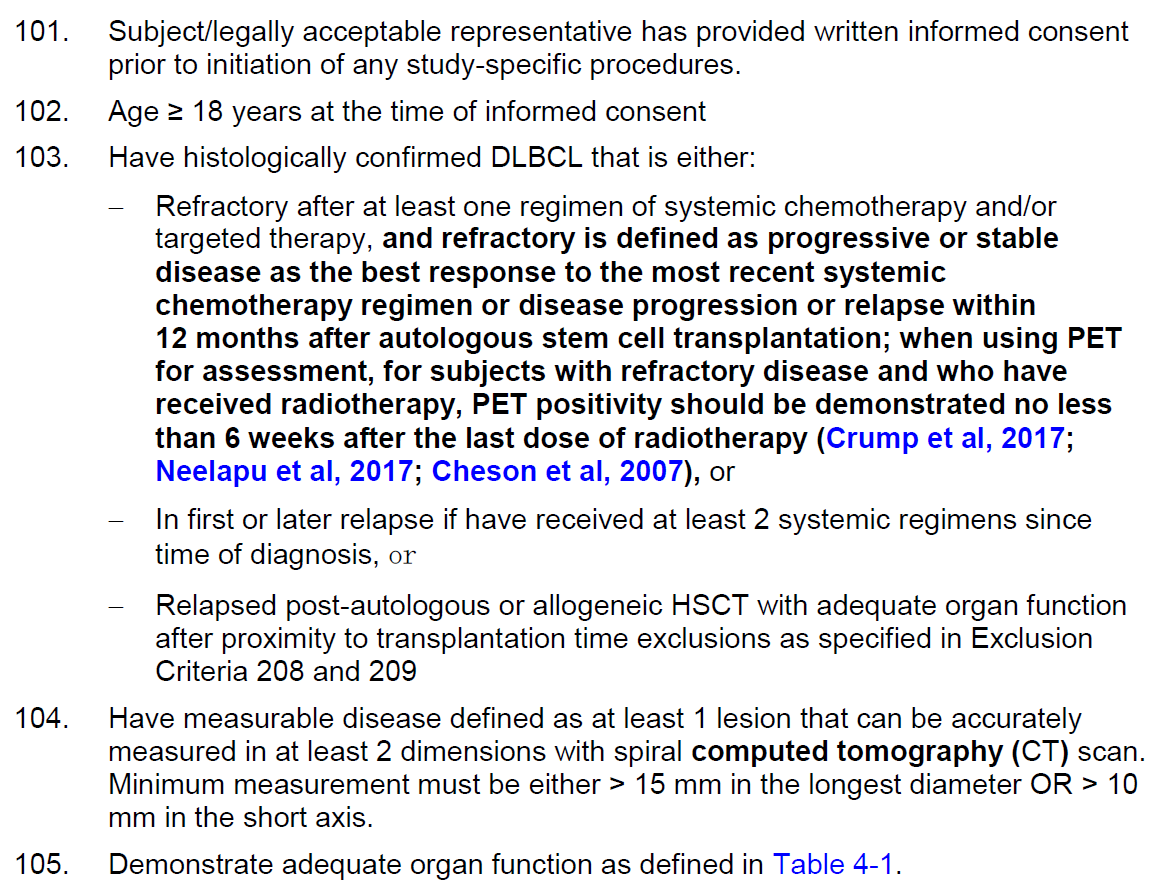 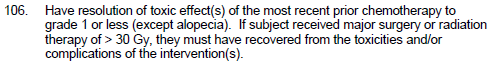 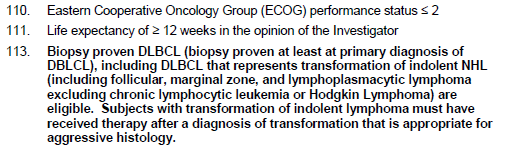 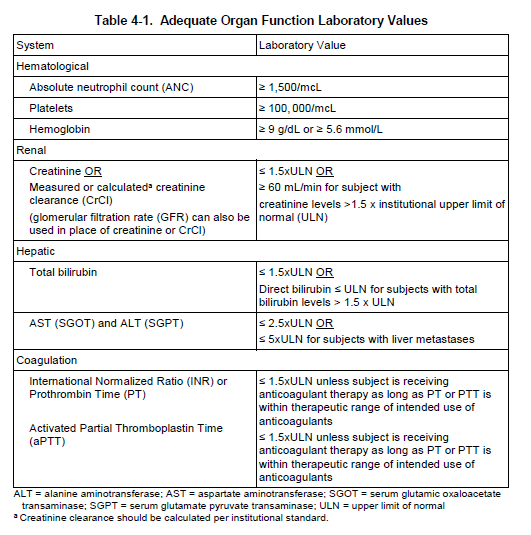 Exclusion criteria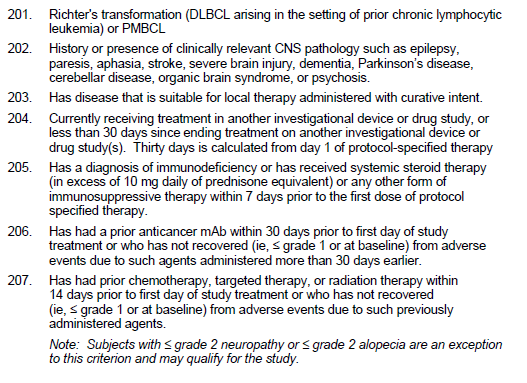 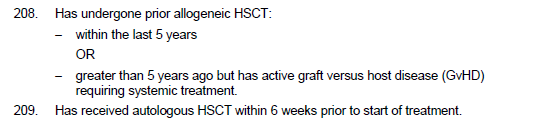 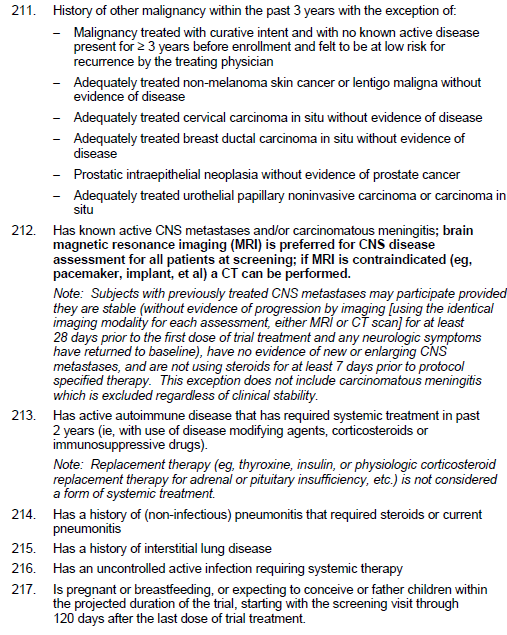 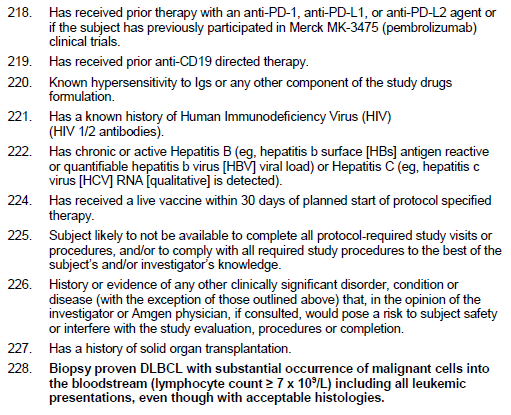 